TRIA DE MATÈRIES OPTATIVES(031) ­1r d’ ESO: Curs 2019-20Benvolgudes famílies ,cal que els alumnes trïin una de les dues opcions que oferim com a matèries optatives de cara al curs 2019-2020.El centre ofereix dues matèries a 1r d’ESO que es realitzen a dues hores; Alemany com a segona llengua extrangera. Es tracta d’una matèria anual i que han pogut fer un petit tast durant aquest primer curs a l’ESO.Escriptura creativa i ciència quotidiana. Els alumnes que trïin aquesta opció passaran per totes dues matèries durant 4 mesos cadascuna.✄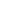 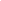 curs i grup:..........................................................................................En, na ............................................................................... com a pare, mare, tutor legal de l’alumne/a ......................................................................... dono la meva conformitat a la present tria d’optatives: Triar una de les dues opcions.                         OPTATIVA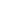 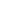                          ALEMANY		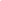 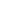 Signatura pare, mare o tutor/a legal. 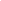 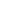 OPTATIVA(quatrimestral, cada 4 mesos canvien de matèria)ALEMANY
(tot l’any)Escriptura creativa i ciència quotidiana són dues matèries pensades per treballar aspectes bàsics en el procés d’aprenentatge dels alumnes. Tant la lectura, l’escriptura com el raonament lògic són fonamentals per un bon assoliment competencial.L’Alemany com a segona llengua estrangera s’ofereix des de 1r d’ESO fins a 2n de batxillerat com a matèria optativa. En acabar 4t d’ESO l’alumnat que cursi aquesta matèria ha d’estar en condicions de superar una prova externa que condueixi a l’obtenció d’un nivell A2 i, en acabar 2n de batxillerat, un nivell B1 o B2. 